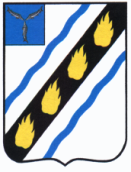 АДМИНИСТРАЦИЯЗОЛОТОСТЕПСКОГО МУНИЦИПАЛЬНОГО ОБРАЗОВАНИЯСОВЕТСКОГО МУНИЦИПАЛЬНОГО РАЙОНАСАРАТОВСКОЙ ОБЛАСТИПОСТАНОВЛЕНИЕот 10.06.2022 № 26с.АлександровкаОб установлении форм отчетности и пороговых значений показателей эффективности использования недвижимого имущества казны Золотостепского муниципального образования Советского муниципального района Саратовской областиВ соответствии с Федеральным законом от 06 октября 2003 года № 131-ФЗ «Об общих принципах организации местного самоуправления в Российской Федерации», распоряжением Правительства РФ от 12.10.2020 г. № 2645-р «Об утверждении методики определения критериев оптимальности состава государственного и муниципального имущества и показателей эффективности управления и распоряжения им», руководствуясь Уставом Золотостепского муниципального образования Советского муниципального района Саратовской области, администрация Золотостепского муниципального образования Советского муниципального района Саратовской областиПОСТАНОВЛЯЕТ:1. Установить формы отчетности и пороговые значения показателей эффективности использования недвижимого имущества казны Золотостепского муниципального образования Советского муниципального района Саратовской области согласно приложению к настоящему постановлению. 2. Опубликовать настоящее постановление в порядке, определенном Уставом Золотостепского муниципального образования и на официальном сайте администрации Золотостепского муниципального образования в сети «Интернет».3. Контроль за исполнением настоящего постановления оставляю за собой.              Глава Золотостепскогомуниципального образования			А.В. ТрушинПриложение к постановлению администрации Золотостепскогомуниципального образования от «10» июня 2022 г. № 26Об установлении форм отчетности и пороговых значений показателей эффективности использования недвижимого имущества казны Золотостепского муниципального образования Советского муниципального района Саратовской области1. Общие  положения1.1. Администрация Золотостепского муниципального образования Советского муниципального района Саратовской области (далее – администрация Золотостепского муниципального образования) при управлении и распоряжении муниципальным имуществом должна руководствоваться распоряжением Правительство Российской Федерации от 12 октября 2020 г. № 2645-р «Об утверждении методики определения критериев оптимальности состава государственного и муниципального имущества и показателей эффективности управления и распоряжения им»  и ежегодно, до 15 июля года, следующего за отчетным, размещать в системе «Управление» отчетность об эффективности управления и распоряжения муниципальным имуществом по формам, предусмотренным данным постановлением.1.2. Администрация Золотостепского муниципального образования, осуществляющая функции по управлению имуществом муниципального образования, проводит ежегодный мониторинг и анализ отчетности, указанной в пункте 1.1. настоящего постановления, в отношении муниципального имущества.2. Формы отчетности и пороговых значений показателей эффективности использования недвижимого имущества казны Краснознаменского муниципального образования2.1. Анализ эффективности использования недвижимого имущества казны Золотостепского муниципального образования осуществляется по следующим показателям эффективности:показатели эффективности передачи на безвозмездной основе объектов недвижимого имущества казны публично-правового образования в целях имущественной поддержки некоммерческим организациям - по форме отчетности, предусмотренной таблицей 1 приложения к настоящей методике;показатели, характеризующие эффективность управления и распоряжения объектами недвижимого имущества казны публично-правового образования, которые включены в перечни имущества, предоставляемого субъектам малого и среднего предпринимательства, - по форме отчетности, предусмотренной таблицей 2 приложения к настоящей методике;показатели, характеризующие эффективность управления и распоряжения земельными участками, - по форме отчетности, предусмотренной таблицей 3 приложения к настоящей методике;доля просроченной более чем на 3 квартала задолженности по договорам аренды объектов недвижимого имущества, по которым публично-правовым образованием не проводились мероприятия по взысканию задолженности в судебном порядке или не направлялись досудебные претензии по состоянию на 31 декабря отчетного года, в общей сумме арендной платы за отчетный год;доля объектов культурного наследия (памятников истории и культуры) народов Российской Федерации, в отношении которых оформлены охранные обязательства в соответствии с Федеральным законом "Об объектах культурного наследия (памятниках истории и культуры) народов Российской Федерации", в общем количестве объектов культурного наследия, находящихся в собственности публично-правового образования;доля объектов незавершенного строительства, в отношении которых реализована в отчетном году целевая функция согласно планам-графикам, размещенным в государственной автоматизированной информационной системе «Управление», в общем количестве объектов незавершенного строительства, для которых целевая функция была установлена на отчетный год;доля объектов недвижимого имущества, вовлеченных в коммерческий оборот в рамках концессионных соглашений, соглашений о государственно-частном (муниципально - частном) партнерстве, инвестиционных договоров, в общем количестве объектов недвижимого имущества, находящихся в собственности публично-правового образования на конец отчетного года.2.2. Отчетность составляется по каждому объекту недвижимого имущества казны Золотостепского муниципального образования на основе данных бюджетной отчетности.2.3. Оценка показателей эффективности использования объектов недвижимого имущества казны Золотостепского муниципального образования осуществляется администрацией Золотостепского муниципального образования. При недостижении пороговых значений показателей эффективности администрация Золотостепского муниципального образования осуществляет подготовку плана повышения эффективности управления и распоряжения недвижимым имуществом Золотостепского муниципального образования с указанием конкретных объектов, по которым в плановом периоде может предусматриваться:а) взыскание задолженности;б) вовлечение в инфраструктурные проекты и отношения, связанные с инвестиционной деятельностью;в) закрепление за органами местного самоуправления;г) закрепление за муниципальными унитарными предприятиями и учреждениями на праве хозяйственного ведения или оперативного управления;д) передача на иной уровень публичной собственности;е) мероприятия по предоставлению земельных участков в соответствии с Земельным кодексом Российской Федерации;ж) реализация земельных участков в соответствии с Земельным кодексом Российской Федерации;з) приватизация.25. Анализ эффективности приватизации имущества казны Золотостепского муниципального образования осуществляется по показателям по форме отчетности, предусмотренной таблицей 4 приложения к настоящей методике.Таблица 1ФОРМА ОТЧЕТНОСТИпо показателям эффективности передачина безвозмездной основе объектов недвижимого имуществаказны публично-правового образования в целях имущественнойподдержки некоммерческим организациямТаблица 2ФОРМА ОТЧЕТНОСТИпо показателям, характеризующим эффективность управленияи распоряжения объектами недвижимого имущества казныпублично-правового образования, которые включеныв перечни имущества, предоставляемого субъектаммалого и среднего предпринимательства--------------------------------<1> Совокупное значение показателя эффективности рассчитывается методом среднего арифметического (сумма всех чисел множества, деленная на их количество).Таблица 3ФОРМА ОТЧЕТНОСТИпо показателям, характеризующим эффективность управленияи распоряжения земельными участками--------------------------------<2> Органам местного самоуправления рекомендуется установить значение показателя.Таблица 4ФОРМА ОТЧЕТНОСТИпо показателям, характеризующим эффективность приватизацииобъектов муниципального имущества казны--------------------------------<1> Органам местного самоуправления рекомендуется установить значение показателя.на 1 ________________ 20__ г.КодыОрган исполнительной власти Российской Федерации, субъекта Российской Федерации, орган местного самоуправления, осуществляющий функции и полномочия учредителяГлава по БКНаименование бюджета ППОпо ОКТМОПериодичностьгодоваяЕдиница измеренияN п/пПараметрыПоказатель эффективности (баллов)1.Количество нарушений использования имущества, выявленных за отчетный период по результатам проверки:а) нарушения выявлены0б) нарушения не выявлены502.Отношение количества устраненных нарушений к общему количеству нарушений, выявленных по результатам проверок (за отчетный период):а) от 0 до 75% (включительно)0б) более 75% (равно либо отсутствие нарушений)50Максимальное значение показателя эффективностиМаксимальное значение показателя эффективности100на 1 ________________ 20__ г.КодыОрган местного самоуправления, осуществляющий функции и полномочия в сфере имущественных отношенийГлава по БКНаименование бюджета ППОпо ОКТМОПериодичностьгодоваяЕдиница измеренияN п/пПараметрыПоказатель эффективности (баллов)Количество проведенных в течение года торгов в отношении каждого объекта казны публично-правового образования <1>:а) торги не проводились0б) процедура была проведена и признана несостоявшейся по причине того, что не подана ни одна заявка/подана одна заявка50в) проведена состоявшаяся процедура торгов и по результатам торгов заключен договор100Максимальное значение показателя эффективностиМаксимальное значение показателя эффективности100на 1 ________________ 20__ г.КодыОрган местного самоуправления, осуществляющий функции в сфере имущественных отношенийГлава по БКНаименование бюджета ППОпо ОКТМОПериодичностьгодоваяЕдиница измеренияN п/пПараметрыПоказатель эффективности (баллов)1.Процент сокращения площади земельных участков муниципальной казны, не вовлеченных в хозяйственный оборот, по отношению к площади земельных участков муниципальной казны в 2012 году (за исключением земельных участков, изъятых из оборота и ограниченных в обороте) <2>:а) плановые показатели не достигнуты0б) плановые показатели достигнуты502.Площадь земельных участков, находящихся в государственной (муниципальной) собственности, в отношении которых сформированы и уточнены границы, а также внесены сведения в Единый государственный реестр недвижимости <2> (га):а) плановые показатели не достигнуты0б) плановые показатели достигнуты50Максимальное значение показателя эффективностиМаксимальное значение показателя эффективности100на 1 ________________ 20__ г.КодыОрган местного самоуправления, осуществляющий функции и полномочия в сфере имущественных отношенийГлава по БКНаименование бюджета ППОпо ОКТМОПериодичностьгодоваяЕдиница измеренияN п/пПараметрыПоказатели эффективности (баллов)1.Доля продаж пакетов акций акционерных обществ, подлежащих продаже в соответствии с прогнозным планом (программой) приватизации <1>:а) плановые показатели не достигнуты0б) плановые показатели достигнуты502.Доля продаж объектов имущества муниципальной казны, подлежащих продаже в соответствии с прогнозным планом (программой) приватизации (за исключением пакетов акций акционерных обществ) <1>:а) плановые показатели не достигнуты0б) плановые показатели достигнуты50Максимальное значение показателя эффективностиМаксимальное значение показателя эффективности100